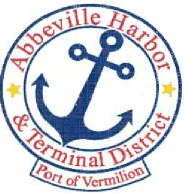                                          P.O. Box 1410, Abbeville, Louisiana • 70511-1410
                                Ph: 337-893-9465    Fax: 337-898-0751    www.abbevilleharbor.comABBEVILLE HARBOR & TERMINAL DISTRICTMARCH 26, 20245:00 P.M. AGENDA1.	    CALL MEETING TO ORDER - PRESIDENT PATRICK DUHONA.       ROLL CALL B.       WELCOME & INTRODUCTION OF GUESTSC.       APPROVAL OF MINUTES FEBRUARY 27, 2024 REGULAR MEETING2.          	PUBLIC COMMENT PERIOD ON AGENDA ITEMS LISTED3.	CRAIG ROMERO PORT EXECUTIVE DIRECTOR – AGMAC CHANNEL DREDGING PROJECT UPDATE4.	EXECUTIVE DIRECTOR JAY CAMPBELLA.      	FINANCIAL DISCLOSURE REMINDER FOR 2023B.	ETHICS TRAINING REMINDERC.	SEXUAL HARRASSMENT TRAININGD.	TRANSFER OF AUTHORITY OF EXECUTIVE DIRECTOR5.	DIRECTOR OF DEVELOPMENT NICK GAUTREAUX		A. 	FINANCIAL REPORT 		B.	LEGISLATIVE AUDITORS AGREED UPON PROCEDURE POLICIES		C.	BOAT LAUNCH		D.	ADOPTION OF EMERGENCY CONTRACT WITH PRIMEAUX, TOUCHET AND                  ASSOCIATES, L.L.C		E.	APPROVAL OF OFFICIAL JOURNAL		F.	SECURITY UPDATE		G.	HB685 INFORMATION		6.	 	 PRIMEAUX, TOUCHET & ASSOCIATES, L.L.C.7.		 ATTORNEY ROGER BOYNTON			8.		 OLD BUSINESS	 9.		 NEW BUSINESS			A.	ELECTION OF OFFICERS10  .	 ADJOURN                      			           	             			  	  In accordance with the Americans with Disabilities Act, if you need special assistance, please contact James W. Campbell at 337-893-9465, describing the assistance that is necessary.Patrick Duhon, President	                                              Carlton Campbell, CommissionerJimmie Steen, Vice President	                                                 Tim Creswell, Commissioner
Bud Zaunbrecher, Secretary-Treasurer            James W. Campbell, Executive Director         Wayne LeBleu, Commissioner          